تاییدیه تحویل پایان نامه بعد از صحافی به اساتید راهنما و مشاور دانشگاهموسسه آموزش عالی آملدرخواست دفاع از پایان نامه کارشناسی ارشد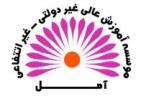 جناب آقای/خانم ......................................... استاد راهنمای محترم..........................................................با سلاماینجانب ....................................... به شماره دانشجویی .................................................................... متقاضی دفاع از پایان نامه تحت عنوان (کامل و دقیق مطابق با پروپزال تصویب شده):نام فارسی: .......................................................................................................................................................................................................نام لاتین: .......................................................................................................................................................................................................میباشم. در ضمن متعهد میگردم:کلیه دروس خود را به غیر از پایاننامه به اتمام رسانده و نمرات آنها را اخذ نمودم.6 ماه از تصویب (.........../........../...........) پروپزال اینجانب گذشته است.با استاد راهنمایم به شماره تماس :................................. و استاد مشاورم با شماره تماس : ......................................... برای دفاع هماهنگیهای لازم را انجام دادهام.اینجانب متعهد می گردم در انجام پایان نامه هیچگونه تخلفی از جمله کپی برداری را انجام نداده ام و در هر زمان ممکن مشخص گردد عمدا و یا سهوا تخلفی صورت گرفته باشد، تمامی مسئولیت را بر عهده میگیرم و حکم اخراج توسط دانشگاه را میپذیرم.اینجانب متعهد میگردم تمامی امضاهای صفحه اول فرم درخواست دفاع از پایان نامه را قبل از تاریخ30/5 جهت برگزاری دفاع نیمسال دوم و همچنین قبل از تاریخ 30/10 جهت برگزاری دفاع از پایاننامه نیمسال اول تحویل دفتر تحصیلات تکمیلی بدهم، در غیر اینصورت موظف به پرداخت شهریه ثابت و تمدید انتخاب واحد مجدد پایاننامه در نیمسال بعد میباشم.ضمنا اینجانب متعهد میگردم حداکثر یک ماه پس از تاریخ دفاع تمامی مراحل فارغالتحصیلی خود را به اتمام برسانم. دانشجو میتواند بعد از دفاع از پایان نامه مراحل فارغالتحصیلی را انجام دهد اما صدور مدرک تحصیلی منوط به تایید داوران و استاد راهنما میباشد.امضاء دانشجو و اثر انگشتتاریخجناب آقای/خانم ......................................... استاد راهنمای محترم..........................................................با سلاماینجانب ....................................... به شماره دانشجویی .................................................................... متقاضی دفاع از پایان نامه تحت عنوان (کامل و دقیق مطابق با پروپزال تصویب شده):نام فارسی: .......................................................................................................................................................................................................نام لاتین: .......................................................................................................................................................................................................میباشم. در ضمن متعهد میگردم:کلیه دروس خود را به غیر از پایاننامه به اتمام رسانده و نمرات آنها را اخذ نمودم.6 ماه از تصویب (.........../........../...........) پروپزال اینجانب گذشته است.با استاد راهنمایم به شماره تماس :................................. و استاد مشاورم با شماره تماس : ......................................... برای دفاع هماهنگیهای لازم را انجام دادهام.اینجانب متعهد می گردم در انجام پایان نامه هیچگونه تخلفی از جمله کپی برداری را انجام نداده ام و در هر زمان ممکن مشخص گردد عمدا و یا سهوا تخلفی صورت گرفته باشد، تمامی مسئولیت را بر عهده میگیرم و حکم اخراج توسط دانشگاه را میپذیرم.اینجانب متعهد میگردم تمامی امضاهای صفحه اول فرم درخواست دفاع از پایان نامه را قبل از تاریخ30/5 جهت برگزاری دفاع نیمسال دوم و همچنین قبل از تاریخ 30/10 جهت برگزاری دفاع از پایاننامه نیمسال اول تحویل دفتر تحصیلات تکمیلی بدهم، در غیر اینصورت موظف به پرداخت شهریه ثابت و تمدید انتخاب واحد مجدد پایاننامه در نیمسال بعد میباشم.ضمنا اینجانب متعهد میگردم حداکثر یک ماه پس از تاریخ دفاع تمامی مراحل فارغالتحصیلی خود را به اتمام برسانم. دانشجو میتواند بعد از دفاع از پایان نامه مراحل فارغالتحصیلی را انجام دهد اما صدور مدرک تحصیلی منوط به تایید داوران و استاد راهنما میباشد.امضاء دانشجو و اثر انگشتتاریخجناب آقای/خانم ......................................... استاد راهنمای محترم..........................................................با سلاماینجانب ....................................... به شماره دانشجویی .................................................................... متقاضی دفاع از پایان نامه تحت عنوان (کامل و دقیق مطابق با پروپزال تصویب شده):نام فارسی: .......................................................................................................................................................................................................نام لاتین: .......................................................................................................................................................................................................میباشم. در ضمن متعهد میگردم:کلیه دروس خود را به غیر از پایاننامه به اتمام رسانده و نمرات آنها را اخذ نمودم.6 ماه از تصویب (.........../........../...........) پروپزال اینجانب گذشته است.با استاد راهنمایم به شماره تماس :................................. و استاد مشاورم با شماره تماس : ......................................... برای دفاع هماهنگیهای لازم را انجام دادهام.اینجانب متعهد می گردم در انجام پایان نامه هیچگونه تخلفی از جمله کپی برداری را انجام نداده ام و در هر زمان ممکن مشخص گردد عمدا و یا سهوا تخلفی صورت گرفته باشد، تمامی مسئولیت را بر عهده میگیرم و حکم اخراج توسط دانشگاه را میپذیرم.اینجانب متعهد میگردم تمامی امضاهای صفحه اول فرم درخواست دفاع از پایان نامه را قبل از تاریخ30/5 جهت برگزاری دفاع نیمسال دوم و همچنین قبل از تاریخ 30/10 جهت برگزاری دفاع از پایاننامه نیمسال اول تحویل دفتر تحصیلات تکمیلی بدهم، در غیر اینصورت موظف به پرداخت شهریه ثابت و تمدید انتخاب واحد مجدد پایاننامه در نیمسال بعد میباشم.ضمنا اینجانب متعهد میگردم حداکثر یک ماه پس از تاریخ دفاع تمامی مراحل فارغالتحصیلی خود را به اتمام برسانم. دانشجو میتواند بعد از دفاع از پایان نامه مراحل فارغالتحصیلی را انجام دهد اما صدور مدرک تحصیلی منوط به تایید داوران و استاد راهنما میباشد.امضاء دانشجو و اثر انگشتتاریخموسسه آموزش عالی آملدرخواست دفاع از پایان نامه کارشناسی ارشدیادآوریهای مهم:ارائه ریز نمرات دوره کارشناسی در هنگام دفاع از پایان نامه ضروری است.این فرم باید حداقل سه هفته قبل از زمان پیشنهادی دفاع، تکمیل و به کارشناس بخش تحصیلات تکمیلی دانشکده تحویل گردد.دانشجو موظف است تا دو هفته قبل از زمان دفاع ، پایان نامه را به کمیتهی داوران تحویل دهد.موسسه آموزش عالی آملدرخواست دفاع از پایان نامه کارشناسی ارشداحتراما  خانم/آقای ...........................، به شماره دانشجویی ............................ نواقص و اشکالات پایان نامه خود را تحت عنوان ................................. ................................................ ............................................................................................................................................................................... به اتمام رسانده است و اصلاحات لازم را انجام داده است و از نظر انجانب هیچ مشکلی ندارداحتراما  خانم/آقای ...........................، به شماره دانشجویی ............................ نواقص و اشکالات پایان نامه خود را تحت عنوان ............................... ................................................................................................................................................................................... به اتمام رسانده است و اصلاحات لازم را انجام داده است و از نظر انجانب هیچ مشکلی ندارد.احتراما  خانم/آقای ...........................، به شماره دانشجویی ............................ موارد ذیل را به اتمام رسانده است:نواقص و اشکالات پایان نامه خود را تحت عنوان ................................................... ................................................................................................................................................................... به اتمام رسانده است و اصلاحات لازم را انجام داده است و از نظر نگارش پایان نامه هیچ مشکلی ندارد و از نظر صحافی کردن بلامانع است.پایان نامه نهایی خود را در سایت ایران داک ثبت نموده و کد رهگیری آن را دریافت و پرینت آن را به مسئول مربوطه تحویل داده است.احتراما  خانم/آقای .....................................، پایاننامه خود را به همراه CD تحویل اینجانب نموده است.احتراما  خانم/آقای ....................................، پایاننامه خود را به همراه CD تحویل اینجانب نموده است.احتراما  خانم/آقای ..................................، پایاننامه خود را به همراه CD تحویل اینجانب نموده است.